ПРОТОКОЛзаседания межведомственной комиссии по профилактике правонарушений и преступлений в Камчатском крае_ _ _ _ _ _ _ _ _ _ _ _ _ _  _ _ _ _ _ _ _ _ _ _ _ _ _ _ _ _ _ _ _ _ _ _ _ _ _ г. Петропавловск-Камчатский                                                                                           от 27 декабря 2012 г. № 5председательствовал:------------------------------------------------------------------------------------------------------------------------	I. О профилактике правонарушений с участием иностранных граждан на территории Камчатского края и о работе по созданию специального учреждения для содержания иностранных граждан, подлежащих административному выдворению за пределы Российской Федерации.------------------------------------------------------------------------------------------------------------------------(А.Н. Верещагин, В.И. Монастырский, Н.Б. Ниценко)	1. Рекомендовать УМВД России по Камчатскому краю (А.И. Сидоренко) и УФМС России по Камчатскому краю (А.П. Удодов) при выявлении фактов нарушения миграционного законодательства направлять информацию Губернатору Камчатского края срок – постоянно.2. Агентству по занятости населения Камчатского края (Н.Б. Ниценко) совместно с УФМС России по Камчатскому краю, Управлением Роспотребнадзора по Камчатскому краю, Государственной инспекцией труда в Камчатском крае продолжить работу по выявлению работодателей, создающих неудовлетворительные условия труда и жизнеобеспечения трудовых мигрантовсрок – в течении 2013 года.-----------------------------------------------------------------------------------------------------------------------	II. О мерах по реабилитации и социализации граждан, освободившихся из мест лишения свободы.------------------------------------------------------------------------------------------------------------------------(В.И. Монастырский, И.Э. Койрович, И.Г. Брагинцев)1. Министерству социального развития и труда Камчатского края (И.Э. Койрович) совместно с Министерством имущественных и земельных отношений Камчатского края (В.И. Выборов) и администрацией Петропавловск-Камчатского городского округа (А.В. Алексеев) продолжить работу по подбору помещения для расширения площадей КГПАУ СЗ «Камчатский комплексный центр по оказанию помощи лицам без определённого места жительства и занятий и социальной реабилитации»срок – в течении 2013 года.2. Рекомендовать УФСИН России по Камчатскому краю (Н.И. Сангаджигоряев) совместно с УМВД России по Камчатскому краю и Министерством здравоохранения Камчатского края (Т.В. Лемешко) разработать механизм постановки на учёт для осуществления лечения лиц освободившихся из мест лишения свободы и осужденных от алкогольной и наркотической зависимости. Информацию направить в Комиссиюсрок – до 4 февраля 2013 года.3. Министерству социального развития и труда Камчатского края (И.Э. Койрович), Агентству по занятости населения Камчатского края (Н.Б. Ниценко) при проведении обучающих семинаров по вопросам профессиональной деятельности направлять в УФСИН России по Камчатскому краю приглашения для участия в них социальных работников исправительных учреждений УФСИН России по Камчатскому краюсрок – в течении 2013, не мене чем за 5 дней до проведения мероприятий.4 Министерству специальных программ и по делам казачества Камчатского края (С.И. Хабаров) совместно с Министерством социального развития и труда Камчатского края, Министерством здравоохранения Камчатского края провести обследование здания в районе 11 км. на предмет его пригодности для размещения социальных учреждений и подготовить предложения Губернатору Камчатского края срок – до 4 февраля 2013 года.------------------------------------------------------------------------------------------------------------------------	III. Об итогах выполнения плана работы межведомственной комиссии за 2012 год. Утверждение плана работы на 2013 год.------------------------------------------------------------------------------------------------------------------------(С.И. Хабаров, А.А. Сидельников)1. Информацию  Министра специальных программ и по делам казачества Камчатского С.И. Хабарова края принять к сведению.2. Секретарю межведомственной комиссии по профилактике правонарушений и преступлений в Камчатском крае (А.А. Сидельников) осуществлять контроль исполнения решения межведомственной комиссии по профилактике правонарушений и преступлений в Камчатском краесрок – постоянно.3. Рекомендовать главам администраций муниципальных районов и городских округов в Камчатском крае направить в Министерство специальных программ и по делам казачества Камчатского края контактные данные (ФИО, рабочий телефон, сотовый телефон) председателей и секретарей муниципальных комиссий, а также сотрудников отвечающих за исполнение решений Межведомственной комиссии по профилактике правонарушений и преступлений в Камчатском крае  срок – 25 января 2013 года.3. Проект плана работы межведомственной комиссии по профилактике правонарушений и преступлений в Камчатском крае на 2013 год утвердить.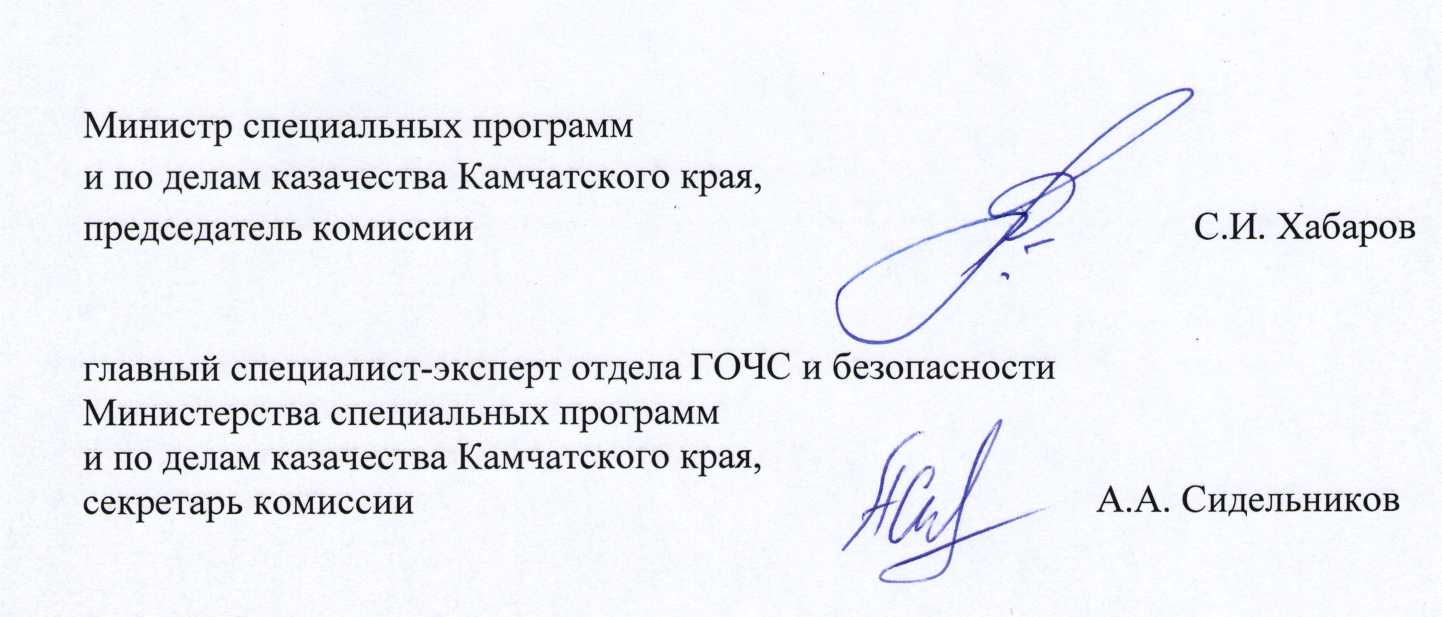 Министр специальных программ и по делам казачества Камчатского края, председатель комиссии- С.И. Хабаров;присутствовали:Заместитель Министра специальных программ и по делам казачества Камчатского края, заместитель председателя комиссииВ.А. Бондаренко;Министр здравоохранения Камчатского края- Т.В. Лемешко;Министр образования и науки Камчатского края-В.Л. Тюменцев;Министр социального развития и труда Камчатского края- И.Э. Койрович;Руководитель Агентства по занятости населения Камчатского края- Н.Б. Ниценко;И.о. Заместителя начальника полиции (по охране общественного порядка) УМВД России по Камчатскому краю- В.И. Монастырский;Заместитель начальника УФМС России по Камчатскому краю- А.Н. Верещагин;Заместитель начальника УФСИН России по Камчатскому краю- С.В. Половенко;Главный специалист-эксперт отдела ГОЧС и безопасности Минспецпрограмм Камчатского края, секретарь комиссии- А.А. Сидельников;приглашённые на заседание комиссии:Начальник отдела ОД УУП и ПДН Управления МВД России по Камчатскому краю- И.Г. Брагинцев;Заместитель начальника отдела охраны общественного порядка УМВД России по Камчатскому краю- Д.В. Юшин;Главный специалист-эксперт Агентства по молодёжной политике Камчатского края - Е.В. Лассаль.